CEAM SPRING BUSINESS MEETING – SPRING 2017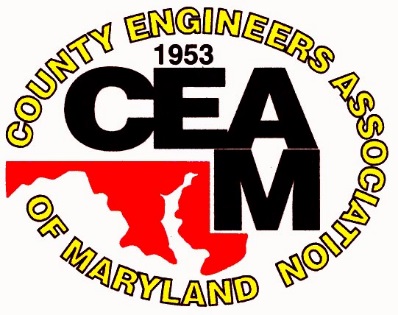 May 25, 2017Riggs Alumni Center – University of MarylandCollege Park, MDCall to Order: 11:30 AMMEETING MINUTES             DRAFTRoll Call by Secretary:Counties:AlleganyAnne Arundel - NOBaltimore City - NOBaltimore CountyCalvertCaroline - NOCarrollCecilCharlesDorchester - NOFrederick - NOGarrettHarfordHowardKent - NOMontgomeryPrince George’sQueen Anne’sSt. Mary’sTalbotWashingtonWicomicoWorcesterSomersetTotals =  18/24 (Quorum Present? YES - Official Business may be conducted)Approval of Minutes from September 2016 Business Meeting:Motion to Approve: Danielle Conrow, Calvert CountySeconded: Todd Mohn, Queen Anne’s CountyMotion PassedReport of the Board DirectorsCEAM President Scott FlaniganFinancesNeed to ratify budget for 2018CEAM Constitution cites no need to have a balanced budgetExpenditures have been exceeding revenuesCEAM Dues for Members/Associate Members have not been adjusted in quite some timeCEAM Administrator position filled currently by Dan DeWittDecision made in 2015 to outsource this workCosts have grown across the boardAddress shortfalls through increased dues and revenue targets at conferences2018 Billing Cycle dues – approved at April BOD Meeting$25/yr to $50/yr for Regular Members$45/yr to $100/yr for Associate MembersRemaining gap (not covered by increased dues) will be covered by Conference RevenuesRelationship w/ MACoMACo relationship remains strongSaid farewell to Andrea Mansfield and hello to Barbara ZektickFarewell to Doug MyersLongtime treasurer Doug Myers is stepping down effective June 30Has ably served for over a decadeGreg Africa, Anne Arundel County, will be taking over the roleReport of the TreasurerCEAM Treasurer Doug Myers was not present. The April 2017 Treasurer’s Report and Proposed FY 2018 Budget were distributed electronically on Wednesday, May 24, 2017. Copies were also available during the meeting.Treasurer’s Report:Motion to Approve: John Redden, Somerset CountySeconded: Erv Beckert, Prince George’s CountyMotion PassedBudget Presentation – FY 2018Motion to Ratify: Erv Beckert, Prince George’s CountySeconded: Todd Mohn, Queen Anne’s CountyMotion PassedReport of Committees:Program/Conference – Todd Mohn (QAC) & Erv Beckert (PG)Erv Beckert – commented on Spring Conference currently underway, Fall Conference to be advertised/marketed in the coming weeksLegislative– Mark Bodmann (Wallace Montgomery) James Price and Mark have been working closely with Barbara ZektickMembership – Todd Mohn (Queen Anne’s):Danielle Conrow is joining the committeeTodd further promoted the need to pay duesAssociate Member – Joshua Dupee (Century Engineering)/Mark Bodmann (WM):Mark Bodmann: Josh and Mark collected 13 sponsors for golf and 16 sponsors for conference w/ 4 food sponsors - $7,300 total raised, to go to Scholarship FundAwards – Matt Allen (Wallace Montgomery): June 2017 – Awards Program will be underway – keep an eye on e-mail/website for announcementsEducation – Jeremy Cooper (The Robert B. Balter Company):  Jeremy discussed purpose of Education CommitteeJeremy looking for training ideas from each County to determine scope/directionSecretary – Mike Warring (American Paving Fabrics):The new membership applications received are as follows:Associate:Paul Goldbeck, AMTAndrew Chen, GPIKyle Smith, GPIMonica McCluskey, GPIR. Matt Miller, GPIAmy Hribar, McCormick TaylorSameer Shukla, Sheladia AssociatesBob Hackman, GeoMaterials ConsultingRegular:Noah Donoghue, Prince George’s CountyPatrick Foster, Prince George’s CountyRebecca Park, Montgomery CountyHai-Yan Zhang, Montgomery CountyJon Hutchings, Montgomery CountyBrian Copley, Montgomery CountyKen Kendall, Montgomery CountyGreg Hwang, Montgomery CountyRobert Gonzales, Montgomery CountyTOTALS:Associate Member = 277Regular = 299Retired = 42Life & Honorary = 27Totals = 645 MembersApprovalMotion to Approve: Erv Beckert, Prince George’s CountySeconded: John Redden, Somerset CountyScholarship – Jim Wilson (KCI):Jim offered thanks for the amount of money raised from golf tournamentFive scholarships each year (4 per year at UMD & 1 at Morgan State University)Old/Unfinished Business: NONENew Business: NONEAdjournmentMotion to Adjourn: Danielle Conrow, Calvert CountySeconded: Todd Mohn, Queen Anne’s CountyTime of Adjournment: 12:05PMRespectfully Submitted: 	Daniel S. DeWitt, P.E.				CEAM Administrator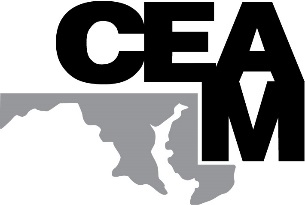 